Publicado en 08340 el 19/03/2015 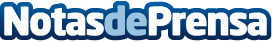 DATAX, firma un convenio de colaboración con el Ilustre Colegio de Abogados de Mataró El Ilustre Colegio de Abogados de Mataró y Datax, S. L,  consultora especializada en Protección de datos, firmaron el pasado 13 de febrero un acuerdo de colaboración, por el cual todos los colegiados podrán acceder a los servicios de asesoramiento integral LOPD- LSSICE  con plenas garantías y en condiciones preferencialesDatos de contacto:Eva GarcíaResp. Marketing937540688Nota de prensa publicada en: https://www.notasdeprensa.es/datax-firma-un-convenio-de-colaboracion-con-el_1 Categorias: Derecho Cataluña E-Commerce Ciberseguridad Dispositivos móviles http://www.notasdeprensa.es